ФизикаЛабораторная работа № 7«Выяснение зависимости силы трения скольжения от площади соприкосновения тел и прижимающей силы»Количество учащихся -  14 ( 7 класс)Учитель : Гоконаева М.Х.Приборы и материалы: динамометр, деревянный брусок, набор грузов. С учащимися 7 класса проводилась работа по выяснению зависимости силы трения скольжения от площади соприкосновения тел и прижимающей силы. Цели и задачи занятия: соблюдать технику безопасности, исследовать зависимость силы трения скольжения от площади соприкосновения тел и прижимающей силы. Чтобы определить количественные значения величины силы трения использовали динамометр. Измеряя силу трения скольжения и силу трения качения бруска, сила трения качения будет намного меньше силы трения скольжения. Это вызвано тем, что трение скольжения и трение качения имеют разные причины возникновения. Сила трения скольжения обусловлена шероховатостью соприкасающихся поверхностей. Выполнение работы:Опыт №1. Прикрепили брусок к динамометру и равномерно перемещаем брусок ( 200 г.)по поверхности столаОпыт №2. Поставим груз на брусок. Повторим измерения поочередно с одним (100г) и двумя грузами (2*10г). Не забываем про вес бруска (200г) при заполнении таблицы.Опыт №3. Положим брусок на пластмассовую поверхность и перемещая его, определим силу трения.Опыт №4. Положим брусок на две цилиндрические палочки( карандаши) и будем перемещать по столу.Заносим данные в таблицу:Вывод: в ходе данной лабораторной работы мы выяснили, от чего зависит сила трения скольжения  и сравнили ее с силой трения качения - сила трения качения будет намного меньше силы трения скольжения.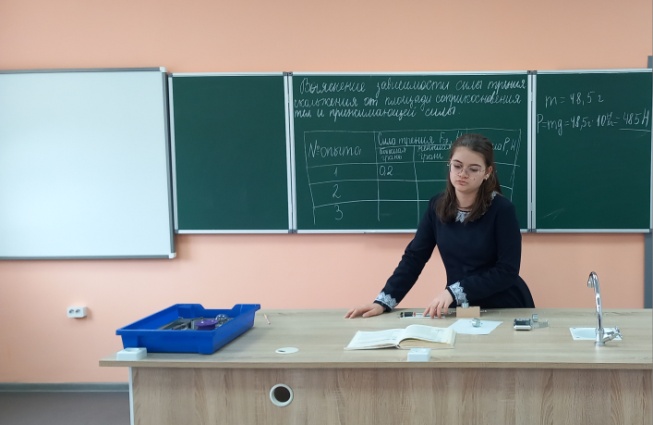 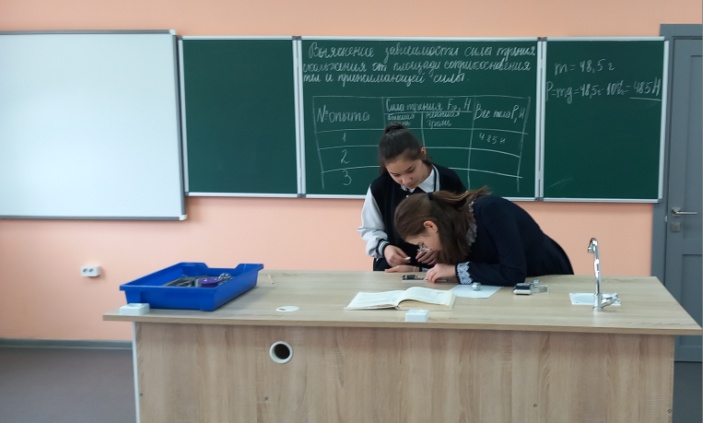 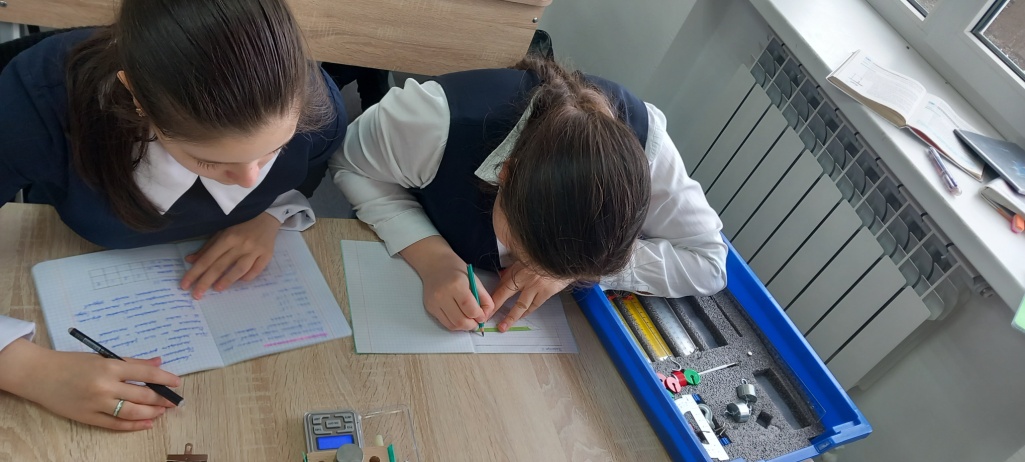 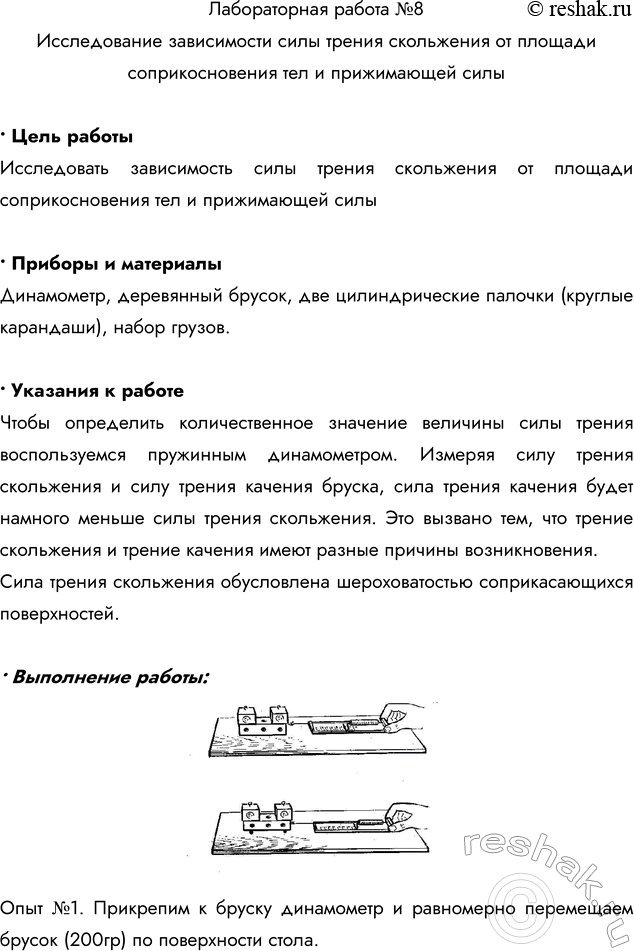 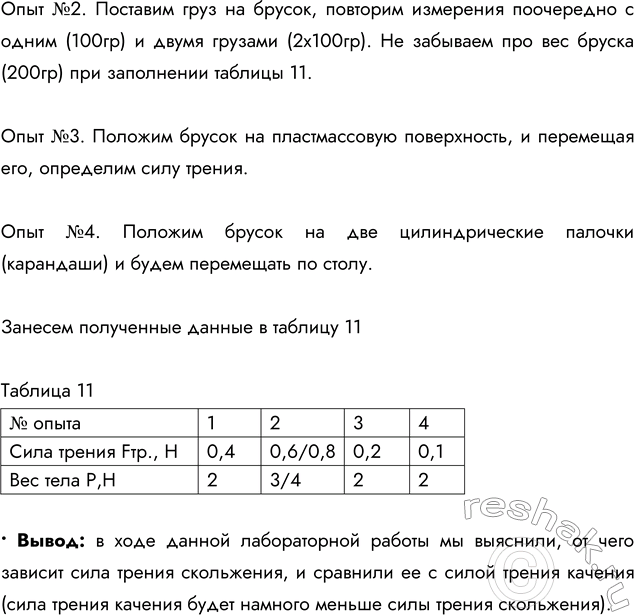 № опыта1234Сила трения Fтр., H0,40,6/0,80,20,1Вес тела P, H23/422